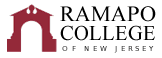 Mathematics with MS in Data Science 4+1 Recommended Five-Year Plan (Fall 2021) The recommended five-year plan is designed to provide a blueprint for students to complete their degrees within five years. These plans are the recommended sequences of courses. Students must meet with their Major Advisor to develop a more individualized plan to complete their degree.  This plan assumes that no developmental courses are required.  If developmental courses are needed, students may have additional requirements to fulfill which are not listed in the plan.NOTE: This recommended Five-Year Plan is applicable to students admitted into the major during the 2021-2022 academic year.To enroll, visit https://www.ramapo.edu/data-science/4plus1/Changes to the traditional four-year plan are noted in light red.  Total Undergraduate Credits Required: 128 credits (all courses listed in first four years)Major GPA required for undergraduate graduation: 2.0WI: Writing Intensive - 3 courses required in the major.* See the course catalog for prerequisites for Calculus I. One of the ways to enter Calculus I is to place into it via the Accuplacer Advanced Algebra and Functions (AAF) placement test at the RCNJ Testing Center. The Testing Center is open all year round. If the placement test results for a given student indicate that developmental courses are required (for instance, Precalculus, or Elementary Algebra Topics followed by Precalculus), such developmental courses may be taken as early as during the summer session(s) preceding the student’s freshman year [Summer Session I (late May – late June) or Summer Session II (mid July – mid August)]. See the RCNJ Testing Center website for more details on the AAF test.   Those mathematics majors who end up taking Precalculus, which is a 4-credit-hour course counting towards graduation credits, can count it as, for instance, the 4 HR Elective in the Fourth Year Spring in the table above. **A student in Math 4+1 program must take either Math 353 or Math 370, but not both. Math 353 is a fall course. Math 370 is a spring course. If a student takes both of these two courses, then the one taken earlier will count as a “MATH Elective Level 300 or Above” requirement, but the one taken later will be counted as a general elective, and not as a “Math elective Level 300 or above”. Similarly, if a student first takes MATH 237 and later takes MATH 205, then MATH 205 will not count as a math elective, but as a general elective.Total Graduate Credits Required: 30 credits (listed with MS in fourth year and all fifth year courses)Student must be in good academic standing:  https://www.ramapo.edu/provost/policy/graduate-academic-standing/ ***Students must complete two technical electives and one interdisciplinary elective. DATA 730 Fieldwork Experience may be used to replace one of the three total electives. School of Theoretical and Applied ScienceFirst YearFirst YearFirst YearFirst YearFirst YearFirst YearFall Semester HRSSpring Semester HRSGen Ed Quantitative Reasoning: MATH 121  - Calculus I *4CMPS 130 - Scientific Programming with Python  orCMPS 147 – Computer Science4Gen Ed: INTD 101 - First Year Seminar4Gen Ed: Historical Perspectives4Gen Ed: CRWT 102 - Critical Reading & Writing II4MATH 237 - Discrete Structures WI OR MATH 205 - Mathematical Structures WI4Gen Ed: SOSC 110 - Social Science Inquiry4MATH 122 - Calculus II4TAS Pathways Module 1: (PATH TS1)Career Assessment/ AdvisingDegreeRqmt.Total:16Total:16Second YearSecond YearSecond YearSecond YearSecond YearSecond YearFall Semester HRSSpring Semester HRSMATH 225 - Multivariable Calculus4MATH 305 – Differential Equations4MATH 262 - Linear Algebra WI4MATH Elective numbered above 237 4Gen Ed: PHYS 116 - Physics I w/ Calculus Lecture and PHYS 116L - Introductory Physics I Lab4+1Gen Ed: Culture & Creativity, Systems Sustainability & Society, or Values & Ethics4Gen Ed: AIID 201 - Studies in the Arts & Humanities4Gen Ed: Global Awareness4TAS Pathways Module 2: (PATH TS2)Resume/ CV WritingDegreeRqmt.TAS Pathways Module 3: (PATH TS3)Interview PreparationDegreeRqmt.Total:17Total:16Third Year Third Year Third Year Third Year Third Year Third Year Fall Semester HRSSpring Semester HRSMATH 432 - Abstract Algebra WI4MATH 416 - Introduction to Analysis4MATH Elective Level 300 or Above 4MATH Elective: Math 370 OR Math 353, not both**4MATH Elective numbered above 237 4Elective4Gen Ed: Culture & Creativity, Systems Sustainability & Society, or Values & Ethics (Must be outside of TAS)4Elective4Elective (for missing 2 credits senior year)2Total:16Total:18Fourth YearFourth YearFourth YearFourth YearFourth YearFourth YearFall Semester HRSSpring Semester HRSMATH 441 - History of Math WI4Elective4Elective4Elective4DATA 601: Introduction to Data Science (MS)3Elective4MATH 570: Applied Statistics (MS)3DATA 620: Ethics for Data Science (MS)3Total:14Total:15Fifth YearFifth YearFifth YearFifth YearFifth YearFifth YearFall Semester HRSSpring Semester HRSCMPS 530: Python for Data Science3CMPS 664: Advanced Database and Big Data Systems 3MATH 680: Advanced Mathematical Modeling3Data Science Elective at 600/700 level3Technical Elective AND/ORInterdisciplinary Elective AND/ORDATA 730 Fieldwork Experience***3 + 3DATA 750: Data Science Thesis3Total:12Total:9